Центр трансфера технологий, образования и предпринимательства объявляет о запуске сервисной услуги по анализу качества и реологических свойств муки на базе УПЦ «Технолог» КГТУ им. И. Раззакова. 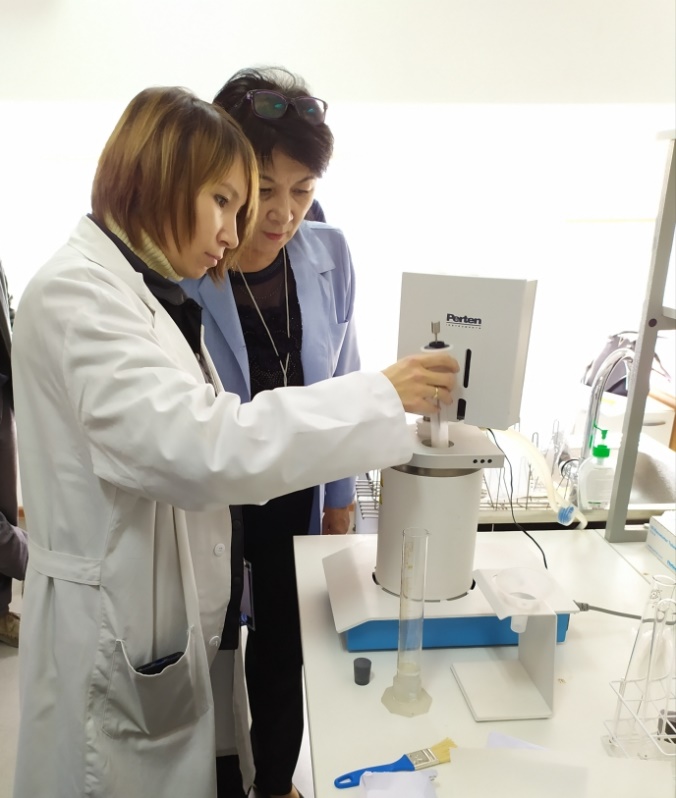 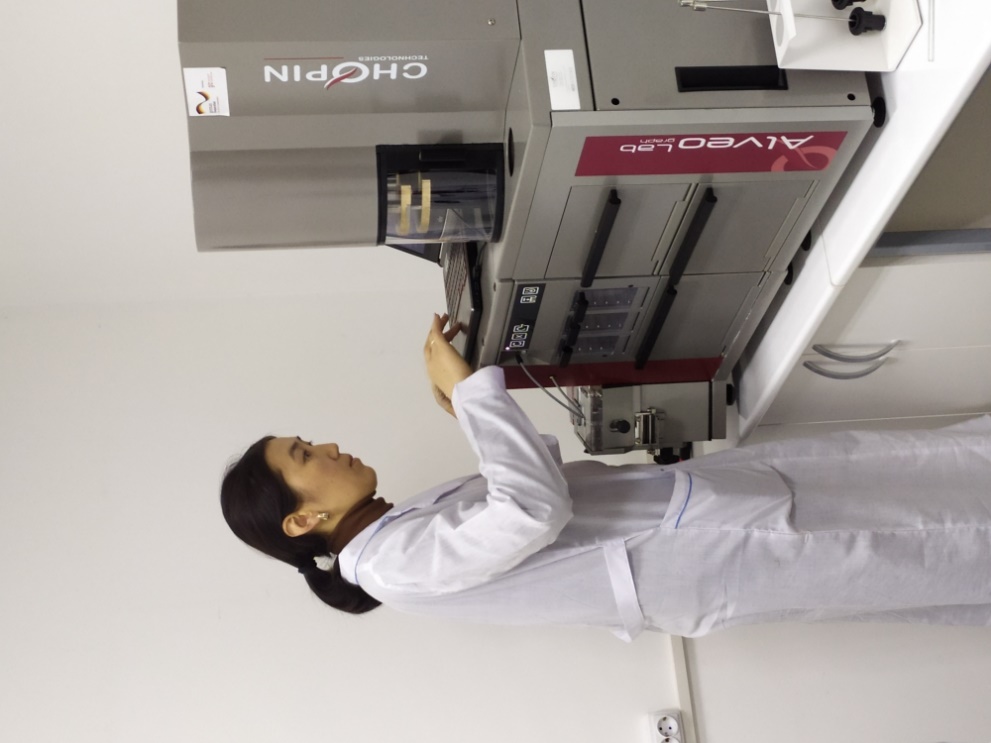 Это был долгий и сложный путь, в ходе которого в УПЦ «Технолог» при поддержке проекта GIZ «Профессиональное образование в Центральной Азии» был установлен лабораторный и производственный комплекс, а также были обучены преподаватели университета и технологи мукомольных предприятий. 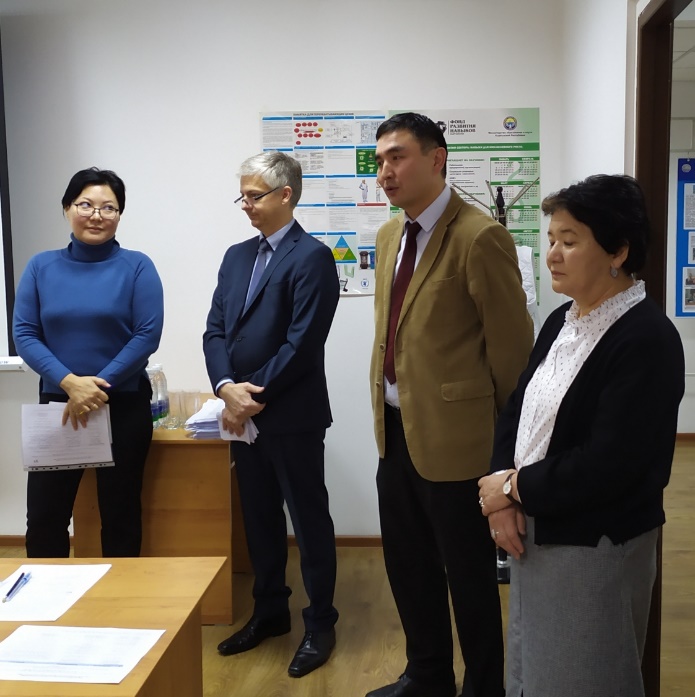 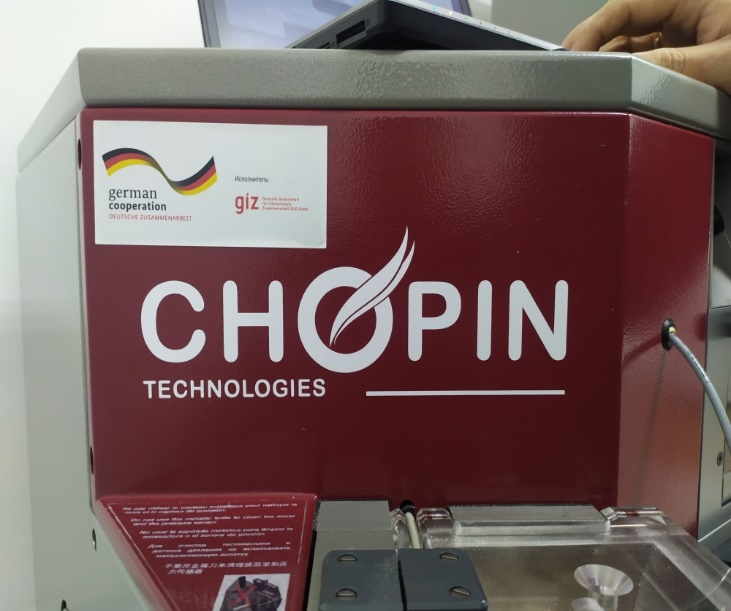 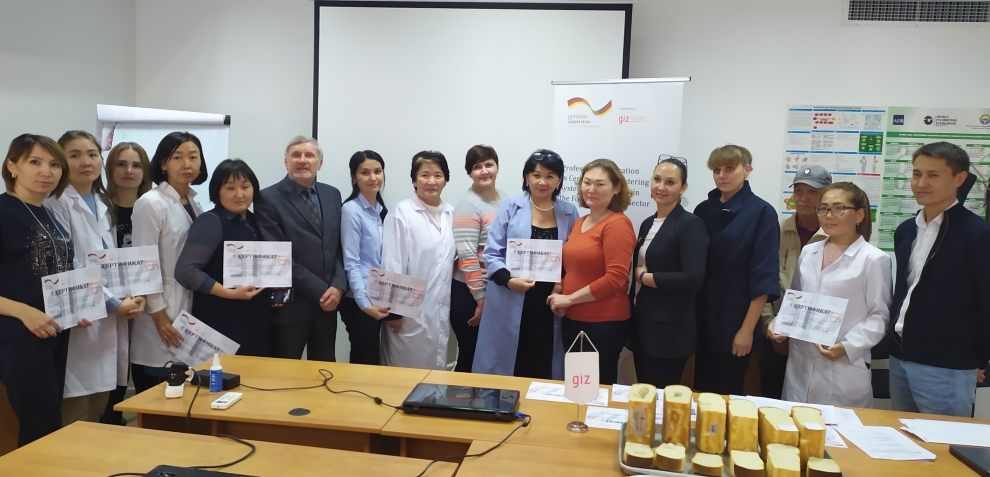 Организованы и налажены партнерские отношения с технологическим центром Muhlenchemie (Казахстан, г. Алматы). Апробирована линейка улучшителей муки, ферментов, витаминных и минеральных премиксов, эмульгаторов.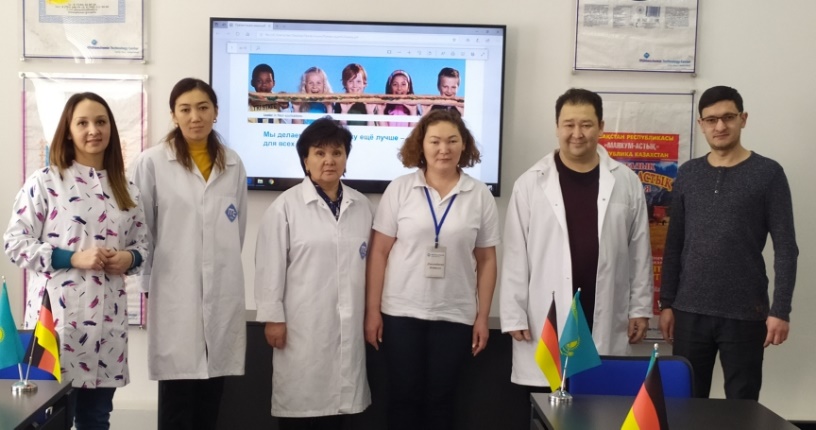 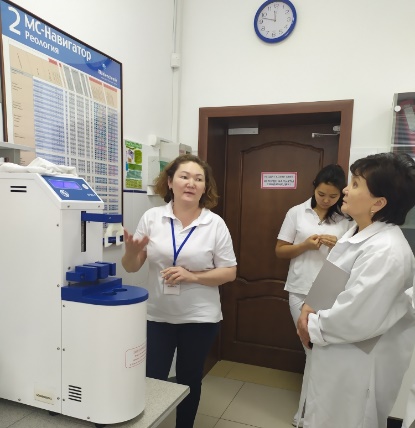 Мы изучили возможности применения мучных смесей: концентратов для производства готовых мучных смесей, составления индивидуальных рецептур, функциональных добавок для улучшения свойств продукции и готовы предложить различные технологические решения, основанные на анализе свойств муки и экспериментальных выпечках продуктов.Вместе мы сделаем муку лучше.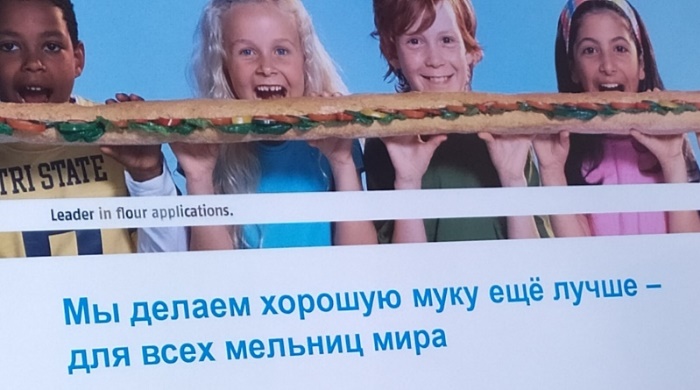 Мы предлагаем следующие услуги:  Измерение характеристик теста во время замеса, а также качество крахмала и белка.Измерение прочности, растяжимости, эластичности и прочности теста при выпекании.Для мукомолов:Оптимизация пшеничных и мучных смесейАдаптация муки для конечного использования путем точного дозирования добавокАнализ различных потоков мукомольных заводовОценка воздействия поврежденного крахмалаОпределения влияния добавок и улучшителей на качество муки, а также её оптимизации,Контроль муки с различных вальцовых станков,Для пекарей:Проверка соответствия поставляемой мукиИзучение реологического поведения богатой клетчаткой мукиРазработка безглютеновых продуктовИзучение формул из цельной пшеницыИспытания новых смесей,Оптимизации добавок и рецептур.Центр трансфера технологий, образования и предпринимательства https://kstu.kg/centry/zagolovok-po-umolchaniju 